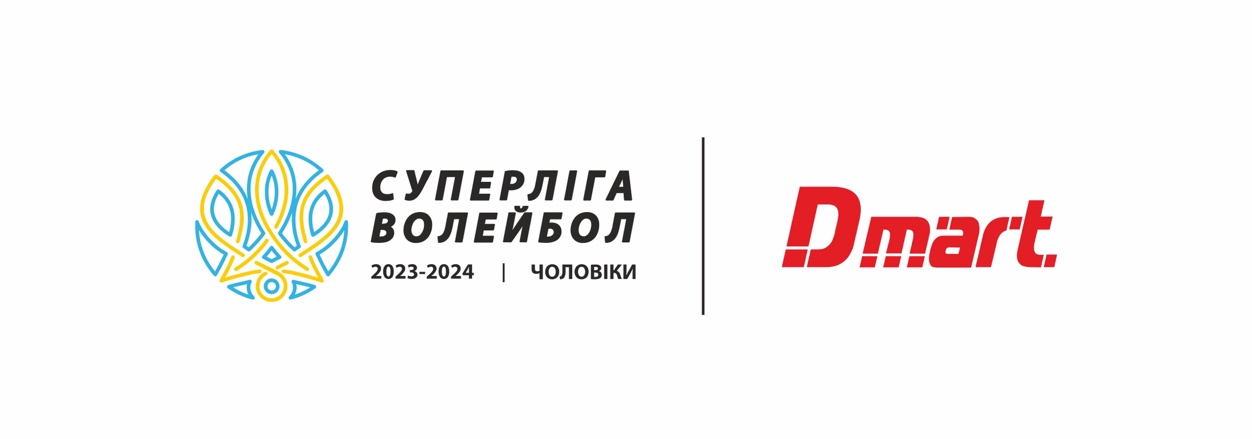 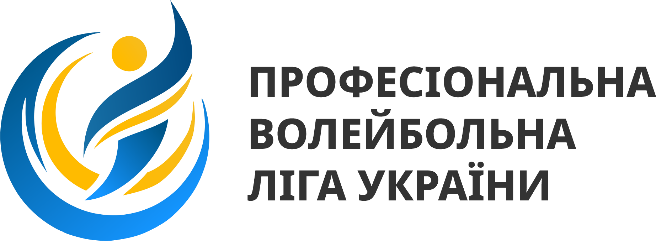 ГРАФІК ПРОХОДЖЕННЯРЕЄСТРАЦІЇ ТА ЛІЦЕНЗУВАННЯ КОМАНДЧемпіонату України з волейболу серед чоловічих команд«СУПЕРЛІГА-ДМАРТ» сезону 2023/2024 роківНАЗВА КЛУБУДАТА та ЧАС ПРОХОДЖЕННЯВК «Прометей» м. Дніпро19.09.2023 р.	14:00 год.«Епіцентр-Подоляни» м. Городок20.09.2023 р.	12:00 год.ВСК «Юридична академія» м. Харків 21.09.2023 р.	12:00 год.ВК «Житичі-Полісся» м. Житомир22.09.2023 р.	12:00 год.«Поліція охорони-ЗУНУ-Динамо» Тернопільськаобласть25.09.2023 р.	12:00 год.Збірна Полтавської області ВК «Решетилівка»м. Решетилівка26.09.2023 р.	12:00 год.ВК «МХП-Вінниця» смт. Тростянець27.09.2023 р.	12:00 год.ВК «Буковина» м. Чернівці28.09.2023 р.	12:00 год.СВК «Буревісник-ШВСМ» м. Чернігів29.09.2023 р.	12:00 год.